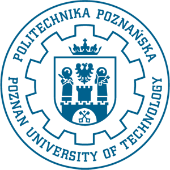 STUDIA PODYPLOMOWE – KARTA EFEKTÓW UCZENIA SIĘ Wydział/InstytutWydział/InstytutWydział/InstytutWydział/InstytutWydział/InstytutWydział/InstytutWydział/InstytutWydział/InstytutNr studiówNazwa studiów podyplomowychNazwa studiów podyplomowychNazwa studiów podyplomowychNazwa studiów podyplomowychNazwa studiów podyplomowychNazwa studiów podyplomowychNazwa studiów podyplomowychNazwa studiów podyplomowychForma studiów(stacjonarne, niestacjonarne)Sumaryczna liczba godzinSumaryczna liczba godzinSumaryczna liczba godzinSumaryczna liczba godzinSumaryczna liczba godzinSumaryczna liczba godzinSumaryczna liczba godzinSumaryczna liczba godzinLiczba semestrówOgółem:      Ogółem:      Ogółem:      Ogółem:      Ogółem:      Ogółem:      Ogółem:      Ogółem:      w tym: w tym: w tym: w tym: w tym: w tym: w tym: w tym: Liczba punktów ECTSWykłady:...Ćwiczenia:...Laboratoria:...Projekty / seminaria:...Cel studiówCel studiówCel studiówCel studiówCel studiówCel studiówCel studiówCel studiówCel studiówOdniesienie do charakterystyk drugiego stopnia Polskiej Ramy Kwalifikacji typowych dla kwalifikacji uzyskiwanych w ramach szkolnictwa wyższego po uzyskaniu kwalifikacji pełnej na poziomie 4Efekty uczenia sięSposoby weryfikacji i dokumentacji efektów uczenia sięWiedza:Wiedza:Wiedza:P6(7,8)S_WG Głębia i zakres / kompletność perspektywy poznawczej i zależnościP6(7,8)S_WK Kontekst / uwarunkowania, skutkiUmiejętności:Umiejętności:Umiejętności:P6(7,8)S_UW Wykorzystanie wiedzy / rozwiązywane problemy i wykonywane zadaniaP6(7,8)S_UK Komunikowanie się / odbieranie i tworzenie wypowiedzi; upowszechnianie wiedzy w środowisku naukowym; posługiwanie się językiem obcymP6(7,8)S_UO Organizacja pracy / planowanie i praca zespołowaP6(7,8)S_UU Uczenie się / planowanie własnego rozwoju i rozwoju innych osóbKompetencje społeczne:Kompetencje społeczne:Kompetencje społeczne:P6(7,8)S_KK Oceny / krytyczne podejścieP6(7,8)S_KO Odpowiedzialność / wypełnianie zobowiązań społecznych; działanie na rzecz interesu publicznegoP6(7,8)S_KR Rola zawodowa / niezależność i rozwój etosu